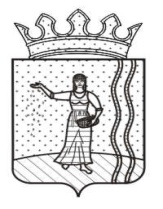 ДУМА ОКТЯБРЬСКОГО ГОРОДСКОГО ПОСЕЛЕНИЯОКТЯБРЬСКОГО МУНИЦИПАЛЬНОГО РАЙОНА ПЕРМСКОГО КРАЯРЕШЕНИЕ09.07.2015                                                                              № 148Об информации о ходе исполнениябюджета Октябрьского городскогопоселения за 1 полугодие 2015 годаНа основании ст. 264.2 Бюджетного кодекса Российской Федерации, ст. 38 Положения о бюджетном процессе в Октябрьском городском поселении», утвержденного решением Думы Октябрьского городского поселения от 29.11.2007 № 187, заслушав информацию советника главы администрации по экономике и финансам о ходе исполнения бюджета Октябрьского городского поселения, Дума Октябрьского городского поселения Октябрьского муниципального района Пермского края РЕШАЕТ:1. Информацию о ходе исполнения бюджета Октябрьского городского поселения за 1 полугодие 2015 года принять к сведению, согласно приложению.2. Решение вступает в силу с момента обнародования в МКУ «Октябрьская централизованная библиотечная система» и подлежит размещению на сайте администрации Октябрьского городского поселения Октябрьского муниципального района Пермского края (http://oktyabrskiy.permarea.ru/oktyabrskoje).3. Контроль за исполнением данного решения возложить на советника главы администрации по экономике и финансам Шагиахметову Н.М.Председатель ДумыОктябрьского городского поселения                                       Ю. В. КлимовскихПриложениек решению Думы Октябрьскогогородского поселения Октябрьскогомуниципального района Пермскогокрая от 09. 07.2015 № 148ИНФОРМАЦИЯо ходе исполнения бюджета Октябрьского городского поселения Октябрьского муниципального района Пермского краяза 1 полугодие 2015 годаОтчет об исполнении бюджета Октябрьского городского поселения Октябрьского муниципального района Пермского края за 1 полугодие 2015 года в соответствии со ст. 38 Положения о бюджетном процессе (решение Думы от 29.11.2007 № 187) утвержден постановлением Администрации Октябрьского городского поселения Октябрьского муниципального района Пермского края от 06.07.2015 № 360 «Об утверждении отчета об исполнении бюджета Октябрьского городского поселения по состоянию на 01.07.2015» с показателями:доходы –18 214 118,01 руб.,расходы – 36 838 377,15 руб.,превышение расходов над доходами – 18 624 259,14 руб.Отчет об исполнении бюджета за 1 полугодие 2015 направлен Администрацией Октябрьского городского поселения для сведения в Думу Октябрьского городского поселения в установленный срок.1. Исполнение доходной части бюджетаРешением Думы Октябрьского городского поселения Октябрьского муниципального района Пермского края от 18.12.2014 № 110 «О бюджете Октябрьского городского поселения на 2015 год и плановый период 2016 и 2017 годов» утверждены бюджетные назначения доходов бюджета на 2015 год в сумме 44 313,6 тыс. рублей.С учетом изменений и дополнений, вносимых в решение о бюджете на 2015 год в течение первого полугодия 2015 года, годовые плановые назначения сложились в сумме 45 324,9 тыс. рублей. (в редакции решения Думы Октябрьского городского поселения от 29.05.2015 № 136)Плановые назначения 1 полугодия т. г. составили 18 010,7 тыс. рублей.Фактически в течение 1 полугодия 2015 года в бюджет Октябрьского городского поселения поступило средств в сумме 18 214,1 тыс. рублей, что составляет 40,2 % к утвержденным Думой Октябрьского городского поселения годовым назначениям и 101,1 % к плановым назначениям 1 полугодия т. г. Из общего объема поступлений в сумме 18 214,1 тыс. рублей, собственные доходы составили 12 618,4 тыс. рублей (69,3%) , безвозмездные поступления составили 5 595,7 тыс. рублей (30,7 %).Собственные доходыОсновные показатели исполнения доходной части бюджета Октябрьского городского поселения за 1 полугодие 2015 года представлены в таблицах 1 и 2:Таблица 1 Динамика поступления собственных доходов в 2014-2015 гг.тыс. руб.В целом сумма поступивших в бюджет поселения налоговых и неналоговых доходов за 1 полугодие 2015 года ниже показателя за аналогичный период 2014 года на 1 957,2 тыс. руб. или на 13,4%. - по налогу на доходы физических лиц: уменьшение фактического показателя по сравнению с аналогичным периодом 2014 года составило 437,4 тыс. руб. или 7,3%. Данный факт связан с уменьшением платежей от основных крупных плательщиков налога на территории поселения.- акцизы по подакцизным товарам: фактическое поступление средств в сравнении с 1 кварталом 2014 года незначительно увеличилось на 86,5 тыс. рублей. - транспортный налог зачисляется в бюджет поселения с 01 января 2013 года в соответствии с изменениями бюджетного законодательства Пермского края. Увеличение  поступлений в сравнении с прошлым годом составляет 128,0 тыс. рублей, или 11,7%.- по налогу на имущество физических лиц:  фактический показатель по сравнению с уровнем 2014 года увеличился на 77,3 тыс. руб. Земельный налог: увеличение фактического показателя по сравнению с уровнем 2014 года составило 1 375,8 тыс. руб. или 144,3%. -по доходам от использования имущества, находящегося в государственной и муниципальной собственности: уменьшение  фактического показателя по сравнению с уровнем 2014 года составило 461,4 тыс. руб. или 37,8 %.- по доходам от продажи материальных и нематериальных активов: уменьшение фактического показателя по сравнению с уровнем 2014 года составило 958,4 тыс. руб. или 71,1%.Таблица 2 Исполнение плановых назначений собственных доходов за 1 полугодие 2015 годатыс. руб.Плановые назначения 1 полугодия 2015 года по собственным доходам составили 12 495,00 тыс. руб. Фактически за 1 полугодие 2015 года в бюджет поселения поступило 12 618,4 тыс. руб. собственных доходов, что составляет 101,0 % от плановых назначений.Безвозмездные поступленияТаблица 3Исполнение плановых назначений по безвозмездным поступлениям за 1 полугодие 2015 годатыс. руб.Всего за 1 полугодие 2015 года планировались безвозмездные поступления в бюджет в сумме 5 515,7 тыс. рублей, фактически поступило 5 595,7 тыс. рублей, или 101,3 плановых назначений 1 полугодия 2015 года.В бюджет поселения поступили 112,8 тыс. рублей средств от возврата остатков межбюджетных трансфертов, имеющих целевое назначение, прошлых лет, в т. числе:Управление культуры, спорта и молодежной политики Администрации Октябрьского муниципального района- 112,8 тыс. рублей по предоставлению выплат семьям – участникам ДЦП «Жилье для молодых семей в Октябрьском муниципальном районе на 2011-2015 годы».В соответствии с требованиями Бюджетного кодекса Российской Федерации межбюджетные трансферты, полученные в форме субвенций, субсидий и иных межбюджетных трансфертов, имеющих целевое назначение, не использованные в текущем финансовом году, по окончании года подлежат возврату в доходы бюджета, из которого они были предоставлены.За 1 полугодие  2014 года во исполнение указанных требований было возвращено – (-14,4) тыс. рублей Финансовому управлению администрации Октябрьского муниципального района, выделенные решениями Земского собрания.1.2. Исполнение расходной части бюджета.Решением Думы Октябрьского городского поселения от 18.12.2014 №110 «О бюджете Октябрьского городского поселения на 2015 и плановый период 2016-2017 годов» утверждены бюджетные назначения по расходам на 2014 год в сумме 47 886,1 тыс. рублей.С учетом изменений и дополнений, вносимых в решение о бюджете на 2015 год в течение 1 полугодия 2015 года, годовые назначения сложились в сумме 86 366,9 тыс. рублей (в ред. решения Думы Октябрьского городского поселения от 29.05.2014 №136).Плановые назначения 1 полугодия составили 54 753,7 тыс. рублей.Фактические расходы бюджета поселения за 1 полугодие 2015 года исполнены в сумме 36 838,4 тыс. рублей, что составляет 67,3 % от плановых назначений 1 полугодия.Наибольший удельный вес в структуре расходов поселения составляют расходы:Общегосударственные вопросы – 14,6%;Национальная безопасность – 0,9 %;Национальная экономика – 8,4%; Жилищно-коммунальное хозяйство – 68,5%;Культура, кинематография – 6,8%; Социальная политика – 0,8%;Физическая культура и спорт – 0,0%.Выполнение плановых назначений по расходам за 1 полугодие 2015 года в разрезе разделов и подразделов выглядит следующим образом:По разделу 0100 «Общегосударственные вопросы» бюджетные ассигнования использованы в сумме 5 371,5 тыс. рублей или 75,9 % от плановых назначений, неисполнение в связи с отсутствием потребности в 1 полугодии 2015 г.По разделу 0300 «Национальная безопасность и правоохранительная деятельность плановые назначения использованы в сумме 340,2 тыс. руб. или 84,0%, в связи с предоставлением бухгалтерских документов на оплату по муниципальному контракту по обеспечению первичных мер пожарной безопасности на территории Октябрьского городского поселения после отчетного периода.По разделу 0409 «Дорожное хозяйство (дорожные фонды)» расходы составили 3 091,6 тыс. рублей или 61,9 % от плановых назначений, оказание услуг по содержанию автомобильных дорог общего пользования местного значения в зимний период (очистка и уборка дорог от снега), в летний период (грейдирование) на территории Октябрьского городского поселения, ямочный ремонт дорог общего пользования местного значения муниципального образования "Октябрьское городское поселение". По разделу 0500 «Жилищно-коммунальное хозяйство» - исполнение составляет 65,7 % от плановых назначений, так как:- в подразделе 0501 «Жилищное хозяйство» исполнение 75,9 % от плановых назначений, в связи с не предоставлением отчетных документов по муниципальному контракту № 015630001071400031-0216968-01 от 09.10.2014, заключенному с ООО АСК «ПлатоМир» на приобретение построенных жилых помещений в многоквартирных домах, в том числе в многоквартирных домах, строительство которых не завершено.- в подразделе 0502 «Коммунальное хозяйство» исполнено 20,6 % от плановых назначений, оплачены работы и услуги по договорам:ЗАО «Газпром газораспределение Пермь» - оказание услуг по техническому и аварийно-диспетчерскому обслуживанию газопроводов, газового оборудования и станций ЭХЗ на территории Октябрьского ГП в сумме 495,8 тыс. рублей,ООО «Октябрьский водоканал» - выполнение работ по ремонту водопроводных сетей по ул. Гагарина (от ул. Луговая до дома № 21 по ул. Гагарина), по ул. Тургенева (от артезианской скважины 2420/2 до колодца на перекрестке улиц Тургенева до ул. Гагарина) в п. Октябрьский в сумме 585,0 тыс. рублей.- по подразделу 0503 «Благоустройство» запланированные расходы использованы в сумме 2 464,2  тыс. рублей, или 53,6 % оплачены расходы по: уличному освещению в сумме 926,9 тыс. рублей, техническому обслуживанию и ремонту электрических установок наружного освещения на территории Октябрьского городского поселения в сумме 443,1 тыс. рублей, услуги по содержанию кладбища в сумме 60,8 тыс. рублей, по содержанию территории парка культуры и отдыха в сумме 270,2 тыс. рублей, по содержанию территории сквера "Мемориальный ансамбль памяти павших в Великой Отечественной войне" и аллеи в сумме 206,3 тыс. рублей, по уборке и вывозу мусора с территории Октябрьского городского поселения в сумме 383,8 тыс. рублей, по прочим мероприятиям по благоустройству в сумме 173,1 тыс. рублей.По разделу 0800 «Культура, кинематография» плановые назначения использованы в сумме 2 523,6 тыс. рублей или 98,6% от плановых назначений.По разделу 1000 «Социальная политика» средства использованы в сумме 282,7 тыс. рублей или 22,0 % от плановых назначений в том числе:пенсионное обеспечение – 239,8 тыс. рублей;другие вопросы в области социальной политики – 42,9 тыс. рублей.Неисполнение в связи с реализацией ВЦП «Сельское жилье» в 2 квартале 2015 г.По разделу 1100 «Физическая культура и спорт» плановые назначения использованы в сумме 0,0 тыс. руб. или 0,0% от плановых назначений, проведение запланированных спортивных мероприятий по муниципальному заданию в 3 квартале 2015г.В сравнении с аналогичным периодом 2014 года исполнение бюджета по расходам Октябрьского городского поселения выглядит следующим образом:Проведенный анализ показывает, что в отчетном периоде освоение бюджетных ассигнований проходило более активно, чем за аналогичный период 2014 года. Исполнение плановых назначений составило 36 838,4 тыс. рублей, что больше на 13 607,8 тыс. рублей уровня 2014 года. Значительное увеличение произошло по разделу 0501 в связи с оплатой по муниципальному контракту № 0156300010714000031-0216968-01 от 09.10.2014 залеченному с ООО АСК "ПлатоМир" на приобретение построенных жилых помещений в многоквартирных домах, в том числе в многоквартирных домах, строительство которых не завершено, для нужд Октябрьского городского поселения для переселения граждан из жилых помещений, расположенных в многоквартирных домах, признанных аварийными и подлежащими сносу.Наименование доходовПо состоянию на По состоянию на Рост (снижение) поступлений 2015 года к уровню 2014 годаРост (снижение) поступлений 2015 года к уровню 2014 годаНаименование доходов01.07.201401.07.2015+,- тыс. руб.+, - %Всего14 575,612 618,4-1 957,2-13,4в т. ч. Налог на доходы физических лиц5977,45 540,0-437,4-7,3Акцизы по подакцизным товарам1 256,81 343,386,56,9Налог на имущество физических лиц92,1169,477,383,9Транспортный налог1 093,71 221,7128,011,7Земельный налог953,32 329,11 375,8144,3Доходы от использования имущества, находящегося в государственной и муниципальной собственности2 074,81 613,4-461,4-77,6Доходы от  продажи материальных и нематериальных активов1347,6389,2-958,4-71,1Прочие доходы0,012,312,3Наименование доходаПлановые назначенияФактически исполненоИсполнение плановых назначенийИсполнение плановых назначенийНаименование дохода+, - , тыс. руб.%Всего12 495,012 618,4123,4101,0в т. ч. Налог на доходы физических лиц5540,05 540,00,0100,0Акцизы по подакцизным товарам1 330,01 343,313,3101,0Налог на имущество физических лиц169,0169,40,4100,2Транспортный налог1 223,01 221,7-1,399,9Земельный налог2 329,02 329,10,1100,0Доходы от использования имущества, находящегося в государственной и муниципальной собственности 1 515,01 613,498,4106,5Доходы от продажи материальных и нематериальных активов389,0389,2-0,2100,0Наименование доходаПлановые назначенияФактически исполненоИсполнение плановых назначенийИсполнение плановых назначенийНаименование дохода+, - , тыс. руб.%Всего5 5 15,75 595,7-80,0101,5в т. ч. Дотации бюджетам поселений на выравнивание бюджетной обеспеченности5 290,05 271,7-18,399,7Субвенции бюджета на выполнение передаваемых полномочий60,760,70,0100,0Прочие межбюджетные трансферты, передаваемые бюджетам поселений15,015,00,0100,0Доходы бюджетов поселений от возврата остатков субсидий, субвенций и иных межбюджетных трансфертов, имеющих целевое назначение, прошлых лет из бюджетов муниципальных районов 0,0112,8112,8-Возврат остатков субсидий, субвенций и иных межбюджетных трансфертов, имеющих целевое назначение, прошлых лет из бюджетов поселений0,00- 14,4-14,4-Прочие безвозмездные поступления150,0150,00,0100,0РазделСумма плановых назначенийФактически исполнено тыс. руб.Отклонение от плана тыс. руб.% исполнен плановых назначен.0100Общегосударственные вопросы7 073,75 371,5-1 702,275,90102Функционирование высшего должностного лица субъекта Российской Федерации и муниципального образования562,6517,4-45,292,00103Функционирование законодательных (представительных) органов государственной власти и представительных органов муниципальных образований180,5169,7-10,894,00104Функционирование Правительства Российской Федерации, высших исполнительных органов государственной власти субъектов Российской Федерации, местных администраций5 071,74 416,3-655,487,10106Обеспечение деятельности финансовых, налоговых и таможенных органов финансового (финансово-бюджетного) надзора32,532,50,0100,00111Резервные фонды618,00,0-618,00,00113Другие общегосударственные вопросы608,4235,6-372,838,70300Национальная безопасность и правоохранительная деятельность405,0340,2-64,884,00309Защита населения и территории от чрезвычайных ситуаций природного и техногенного характера, гражданская оборона30,025,6-4,485,30310Обеспечение пожарной безопасности375,0314,6-60,483,90400Национальная экономика4 990,73 091,6-1 899,161,90409Дорожное хозяйство (дорожные фонды)4 990,73 091,6-1 899,161,90500Жилищно-коммунальное хозяйство38 401,425 228,8-13 172,665,70501Жилищное хозяйство28 562,121 683,8-6 878,375,90502Коммунальное хозяйство5 238,31 080,8-4 157,520,60503Благоустройство4 601,02 464,2-2 136,853,60800Культура, кинематография 2 560,02 523,6-36,498,60801Культура2 560,02 523,6-36,498,61000Социальная политика1 282,9282,7-1 000,222,01001Пенсионное обеспечение280,0239,8-40,285,61003Социальное обеспечение населения1 002,942,9-960,04,31100Физическая культура и спорт40,00,0-40,00,01101Физическая культура40,00,0-40,00,0Итого54 753,736 838,4-17 915,367,3КФСРНаименование расходов1 полугодие 20141 полугодие 2015Изменение показател. тыс. руб.0100Общегосударственные вопросы5 222,55 371,5149,00102Функционирование высшего должностного лица субъекта Российской Федерации и муниципального образования487,7517,429,70103Функционирование законодательных (представительных) органов государственной власти и представительных органов муниципальных образований139,1169,730,60104Функционирование  Правительства Российской Федерации, высших исполнительных органов государственной власти субъектов Российской Федерации, местных администраций4 027,44 416,3388,90106Обеспечение деятельности финансовых, налоговых и таможенных органов финансового (финансово-бюджетного) надзора35,032,5-2,50111Резервные фонды0,00,00,00113Другие общегосударственные вопросы533,3235,6-297,70300Национальная безопасность и правоохранительная деятельность78,3340,2261,90309Защита населения и территории от чрезвычайных ситуаций природного и техногенного характера, гражданская оборона16,425,69,20310Обеспечение пожарной безопасности61,9314,6252,70400Национальная экономика3 445,33 091,6-353,70409Дорожное хозяйство (дорожные фонды)3 310,83 091,6-219,20412Другие вопросы в области национальной экономики134,50,0-134,50500Жилищно-коммунальное хозяйство10 485,625 228,814 743,20501Жилищное хозяйство6 874,621 683,814 809,20502Коммунальное хозяйство1 104,31 080,8-23,50503Благоустройство2 506,62 464,2-42,40800Культура, кинематография 3 401,02 523,6-877,40801Культура3 401,02 523,6-877,41000Социальная политика597,9282,7-315,21001Пенсионное обеспечение253,6239,8-13,81003Социальное обеспечение населения344,342,9-301,41100Физическая культура и спорт0,00,00,01101Физическая культура0,00,00,0Итого23 230,636 838,413 607,8